MICS Tabulation PlanGeneralMICS Tabulation Plan, Data Quality Tabulation Plan, and Sampling Errors Tabulation Plan: Changed all references to “Residence” (for title or urban/rural variable) to “Area”Added Tabulation sets onAccess to Mass Media and ICT TechnologySubjective Well-BeingTobacco and Alcohol UseSampling ErrorsHH Sample and Survey CharacteristicsHH.1: Inserted “men’s” into title of tableHH.1: Changed subtitle to include men in three different placesHH.1: Added rows for men in tableHH.1: Changed explanation at bottom of table to include menHH1: Changed wording in the explanation at the bottom table (women interviewed to women with a complete interview)HH.3: Added row “One man age 15-49 years”Added HH.4M and subtitle changed to include men 15-49 yearsChild MortalityAdded three tables: CM.1, CM.2 and CM.3. Tables CM.1 and CM.2 are to replace the standard versions if the survey includes the birth history module.NutritionNU.1: Last sentence, footnote: Changed from “For the nutritional status table based on the NCHS/CDC/WHO, see the tables in the appendix.” to “The nutritional status table based on the NCHS/CDC/WHO reference can be produced if needed.”NU.1: The MICS indicator footnotes are separated into individual linesNU.10: The subtitle changed slightlyNU.10: The title for the first two columns changed to “Percentage who received Vitamin A in the last 6 months according to:” and the title for the third column the text “…during the…” changed to “…in the...”NU.10: Footnote: Changed “Date in UF8 – Date in IM3” to “Date in UF8 minus Date in IM3”NU.11: Changed denominator (last) column heading from “Number of live births in the last 2 years” to “Number of last-born children in the two years preceding the survey”Child HealthDeleted tables on handwashing CH.17 and CH.18 (moved to Water and Sanitation)CH.8: Changed the subtitle text to “would cause to take the child immediately….”CH.11: Changed the subtitle text to “….one ITN or have received indoor residual spraying (IRS) in the last 12 months”CH.11: The MICS indicator footnotes are separated into two linesCH.14: Changed the note text to “…Indicator 3.17 should include children who were given anti-malarial drugs within 24 hours of the onset of symptoms (ML11=0 or 1)”Added CH.17 on Child DisabilityCH.17: Table subtitle changed from “Percentage of children age 2-9 reported…” to “Percentage of children age 2-9 years reported…”CH.17: Column title changed from “Total number of children age 2-9 in…” to “Total number of children age 2-9 years in…”Water and SanitationWS.1: Added superscript “*” to “Bottled water” in columns 9 and 15. WS.1: The information at the footnote: "…if WS1=11, 12, 13, 14, 21, 31, 41, 51 OR (WS1=1 AND WS2=11, 12, 13, 14, 21, 31, 41, 51)…” changed to "…if WS1=11, 12, 13, 14, 21, 31, 41, 51 OR (WS1=91 AND WS2=11, 12, 13, 14, 21, 31, 41, 51)…”.WS.2: Added ‘na’ (not applicable) to last 2 columns of the row for ‘improved’ categoryWS.5: Changed title of table from “Use of improved sanitation facilities” to “Types of sanitation facilities”WS.5: Deleted “and the percentage of household population using improved sanitation facilities,” from sub-titleWS.5: Deleted column “Percentage of population using improved sanitation facilities”WS.5: Deleted caption “1 MICS indicator 4.3; MDG indicator 7.9”WS.5: Deleted “Households using improved sanitation facilities are WS8=11, 12, 13, 15, 21, 22, 31. Households using toilets that flush/pour flush to somewhere else (WS8=14) are considered to be using an unimproved source” from footnoteWS.6: Changed title of table from “Shared use of sanitation facilities” to “Use and sharing of sanitation facilities”WS.6: Added superscript “1” to “Not shared” in Column 2WS.6: Added caption to the table: “1 MICS indicator 4.3; MDG indicator 7.9”WS.6: Replaced “described” with “shown” in the last sentence of the footnoteWS.7: Column title changed from “Percentage of children whose stools…” to “Percentage of children whose last stools…”WS.8: DeletedAdded new table WS.8, on “Drinking water and sanitation ladders”WS.9: Added new table (previously CH.17). The following changes are made (relative to CH.17):Changed table number from CH.17 to WS.9Added five columns, after first column. The first four columns are under “Percentage of households where place for handwashing was not observed”. The columns are:Not in dwelling/plot/yardNo permission to seeOther reasonsMissingTotalThe column title changed from “Percent distribution of households where place for handwashing was observed” to “Percent distribution of households where place for handwashing was observed, and:”Changed caption of table from “MICS indicator 3.21” to “MICS indicator 4.5”WS.10: Added new table (previously CH.18). The following changes are made (relative to CH.18):Changed table number from CH.18 to WS.10Changed caption of table from “MICS indicator 3.22” to “MICS indicator 4.6”Reproductive HealthRH.1: DeletedAdded table RH.1AAdded table RH.1B RH.2: The subtitle changed to “Percentage of women age 15-19 years who have had a live birth, are pregnant with the first child, and have begun childbearing, and those who have had a live birth before age 15, and percentage of women age 20-24 who have had a live birth before age 18,”RH.3: The subtitle changed to “Percentage of women who have had a live birth, by age 15 and 18, by area and age group”RH.3: Column 2 title changed to “Number of women age 15-49 years”RH.3: Column 4 title changed to “Number of women age 20-49 years”RH.3: Column 6 title changed to “Number of women age 15-49 years”RH.3: Column 8 title changed to “Number of women age 20-49 years”RH.3: Column 10 title changed to “Number of women age 15-49 years”RH.3: Column 12 title changed to “Number of women age 20-49 years”RH.4: Last sentence of the note changed to “If more than one method is mentioned, the case is assigned to only one column of the table, in the order in which the columns are specified.” RH.5: Deleted reference to indicator 5.3 at bottom of table. Changed footnote “2” to “1”.RH6: The subtitle changed to “Percent distribution of women age 15-49 who gave birth in the two years preceding the survey by type of personnel providing antenatal care during the pregnancy for the last birth”RH.8: Added “The indicator is calculated as MN4A=1 AND MN4B=1 AND MN4C” to the noteAdded tables RH.11 to RH.17RH.11: The following text added to the note:“The following approach is adopted in case of unknown/missing information:If PN2A (Unit) = 1 and PN2B (Number) = 99 then duration of stay in health facility = 12-23 hours.If PN2A (Unit) = 2 or 3 and PN2B (Number) = 99 then duration of stay in health facility = 3 days or more.”RH.12: The note changed toHealth check following birth while in facility: PN3=1Health check following birth while at home: PN7=1 No PNC visit: PN9><1 and PN10><1PNC visit within 2 days of birth: PN12A, PN12B: 100 through 199, 201, 298, 299 (not to include these) AND PN13=A through GRH.13: The column title changed from “Number of all newborns born in the…” to “Number of newborns born in the…”RH.14: The note changed toHealth check following birth while in facility: PN4=1Health check at home following birth: PN8=1No PNC visit: PN16><1 AND PN18><1 AND PN19><1PNC visit within 2 days of birth: PN21A or PN21B= 100 through 199, 201, 298, 299 (not to include these) AND PN22=A through GRH.15: The note changed toMothers who received a PNC visit within one week of birth: PN21A or PN21B=100 through 199, 201 through 299 AND PN22=A through GLocation of first PNC visit: PN23Provider of first PNC visit: PN22RH.16: The following text added to the note “In cases when either the newborn's or the mother's receipt of post-natal health checks cannot be established, the case is treated as a DK/Missing case”Child DevelopmentCD.5: The background variable ‘Preschool attendance’ has been renamed as ‘Attendance to early childhood education’ and the category labels have been changed from ‘Attending preschool’ to ‘Attending’ and from ‘Not attending preschool’ to ‘Not attending’EducationED.2: The table note changed to “The numerator includes children for whom: (ED6A Level=1 and ED6B Grade=1) and ED8A Level=0. The denominator is the number of children attending first grade of primary education (ED6A Level=1 and ED6B Grade=1) regardless of age.”ED.3: Note: Typo corrected from “establiished" to “established”ED.4: Within the note, the text changed from “(ED6 Level=1 or 2)” to “(ED6A Level=1 or 2)”ED.8: The background variable “Mother’s education” is changed to “Education of mother/caretaker”ED.8: ‘na’ inserted for cells for columns 1, 2, and 3 for the “Cannot be determined” category of the “Education of mother/caretaker” background variableChild ProtectionCP.1: Within the note, the text changed from "Children age 0-59" to "Children age 0-59 months"CP.2: Within the note, the text changed from (HL5=12-14) to (HL6 = 12-14) and "(Age group 5-11)" to "(age group 5-11)"CP.4: Within the note, the text changed from  "CD19-1" to "CD19=1"CP.5: “na” added to the cell in column ‘Percentage married before age 15’ for age group 15-19 CP.5M: “na” added to the cell in column ‘Percentage married before age 15’ for age group 15-19 CP.5M: Subtitle changed to reflect men 15-49 instead of 15-59 years of age and 20-49 instead of 20-59 years of age. Same changes reflected in the columns’ headings and “Age” background variable.CP.5-5M: Within the note, the text changed from “…and date of birth (MWB1).” to “…date of birth (MWB1) and age (MWB2).” CP.6: Text in column headings change to include description of the women in the certain age groups in the denominator (“Number of women” changed to “Number of women age 15-49” and “Number of women age 20-49” in respective column’s headings).CP.6M: Subtitle changed to reflect men age 15-49 instead of 15-59 years of age. Same change reflected in “Age” background variable. Text in column headings changed to include description of the men in the certain age groups in the denominator.CP.11: Column heading changed from "If goes out without telling him" to "If she goes out without telling him"CP11: The table note added “Women who believe a husband is justified in beating his wife/partner: DV1A=1 or DV1B=1 or DV1C=1 or DV1D=1 or DV1E=1”CP.11M	added table CP.11M: The table note added “Men who believe a husband is justified in beating his wife/partner: MDV1A=1 or MDV1B=1 or MDV1C=1 or MDV1D=1 or MDV1E=1”HIV/AIDSAdded Table HA.1MAdded Table HA.2MHA.3: Combined two “Age group” background characteristics into one.Added Table HA.3MHA.4: Combined two “Age group” background characteristics into one.Added Table HA.4MHA.5: Changed the subtitle and the column heading from “Have been tested and have been told result” to “Have been tested in the last 12 months and have been told result”HA.5: Combined two “Age group” background characteristics into one.HA.5, Footnote: Changed sentence “Women who have ever been tested includes HA16=1 or HA20 or HA22=1 or HA24=1” to “Women who have ever been tested includes HA16=1 or HA20=1 or HA22=1 or HA24=1”HA.5, Footnote: Improved last part of sentence “Women who have been tested for HIV during…” to include “…told the results are (a) HA23=1 AND (HA17=1 or HA21=1) or (b) HA25=1 AND HA26=1.”Added Table HA.5MHA.5M: Corrected the columns title from “Percentage of women who:” to “Percentage of men who:”HA.5M: Corrected the last column title from “Number of women” to “Number of men”HA.5M: The note added:Men who know of a place to get tested for HIV includes those men who have already been tested (MHA24=1) and men who report that they know of a place to get tested (MHA27=1)Men who have ever been tested includes MHA24=1Men who have been tested for HIV during the last 12 months includes MHA25=1; those who have been told the results are MHA26=1.The denominator includes all men, even those who have not heard of AIDS.HA.6: Changed column heading from “Have been tested and have been told result” to “Have been tested in the last twelve months and have been told result”HA.6: Footnote: Changed penultimate sentence to read “Women who have been tested for HIV during the last 12 months includes HA23=1 or HA25=1; those who have been told the results are (a) HA23=1 AND (HA17=1 or HA21=1) or (b) HA25=1 AND HA26=1.”HA.6M: The note addedMen who have had sex in the 12 months preceding the survey includes (MSB1<>0 and MSB3<401)Men who know of a place to get tested for HIV includes those men who have already been tested (MHA24=1) and men who report that they know of a place to get tested (MHA27=1)Men who have ever been tested includes MHA24=1Men who have been tested for HIV during the last 12 months includes MHA25=1; those who have been told the results are HA26=1.The denominator includes all men who have had sex in the last 12 months, even those who have not heard of AIDS.HA.7: Combined two “Age group” background characteristics into one.HA.7: Changed the footnote from “Women who received antenatal care during the last pregnancy (MN1=1)” to “Women who received antenatal care from a health care professional during the last pregnancy (MN2A=’A’ or MN2B=’B’ or MN2C=’C’)”HA.8: Footnote, First paragraph: End of paragraph changed to “…calculations should be performed with Century Month Codes (CMC)”Added HA.8MHA.8M: Corrected the text “…(SB1=95)…” in the Note as “…(MSB1=95)…” HA.9: Improved “Age group” background characteristic, to include additional lines on 15-19 and 20-24HA.9: The text in the Note “SB3<401 and SB8=1” is put into parentheses “(SB3<401 and SB8=1)”Added HA.9MHA.9M: The text in the Note “MSB3<401 and MSB8=1” is put into parentheses “(MSB3<401 and MSB8=1)”Added Table HA.10MTable HA.11: Footnote (6): Changed “then SB4=1” to “SB4=1 is sought”Added Table HA.11MTable HA.12: Changed column headings from “Both are alive” and “Both are dead” to “Both alive” and “Both dead”Added Tables HA.14 and HA.15 on circumcisionHA.15: The typo in the column title corrected from “Place of circimcision” to “Place of circumcision”Access to Mass Media and ICT TechnologyMT.1M: Changed the title of the last column from “Number of men age 15-59 years” to “Number of men age 15-49 years” MT.1M: The age categories “50-54” and “55-59” are deleted from the rowsSubjective Well-BeingAll tables: Marital status categories on the rows changed from “Currently married/in union” “Widowed” “Divorced” “Separated” “Never married/in union” to “Ever married/in union” “Never married/in union”. Added three tables for males: SW.1M, SW.2M and SW.3MSW.2: The text added to the note “Overall happiness: Women who are very happy (LS2=1) or somewhat happy (LS2=2)”SW.2M: The text added to the note “Overall happiness: Men who are very happy (MLS2=1) or somewhat happy (MLS2=2)”SW.3: Changed the title of table from “last one year and who expect that” to “last one year and those who expect that”Tobacco and Alcohol UseTA.1: Changed the subtitle text to “Percentage of women…”TA.1M: Changed the subtitle text to “Percentage of men…”TA.1M: Deleted age groups 50-54 and 55-59 from background characteristic “Age”TA.2: Changed the subtitle text to “…before age 15, and percent distribution of…”TA.2: Shortened footnote to “Women who have smoked a whole cigarette before age 15:  TA1=1 AND (TA2>00 and TA2<15)”TA.2M: Changed the subtitle text to “…before age 15, and percent distribution of…”TA.2M: Changed references to age group 15-59 to 15-49, in the subtitle and column headingTA.2M: Deleted age groups 50-54 and 55-59 from background characteristic “Age”TA.2M: Shortened footnote to “Men who have smoked a whole cigarette before age 15:  MTA1=1 AND (MTA2>00 and MTA2<15)”TA.3M: Changed references to age group 15-59 to 15-49, in the subtitle and column headingTA.3M: Deleted age groups 50-54 and 55-59 from background characteristic “Age”TA3 and TA3M: Footnote (1) changed to “MICS indicator TA.4” and footnote (2) changed to “MICS indicator TA.3”Data QualityAdded tables DQ.17, DQ.18 and DQ.19 for surveys with Birth History ModuleAdded tables DQ.2M and DQ.4M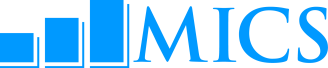 Changes to MICS Tabulation Plan, Data Quality Tabulations, and Sampling Error TablesSince Version 2.1